СПЕЦИАЛЬНЫЙ ИНСТРУМЕНТ И ПРИСПОСОБЛЕНИЯ ДЛЯ РЕМОНТА КП ZF 6S1000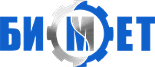 ООО «БИМЕТ»Адрес: 423838, РТ, г.Набережные Челны, а/я 25Телефон: (8552)58-00-59, 8-960-085-54-32 E-mail: bimet2714@mail.ru www.bimet.ru№ п\пМодельМодельНаименование и характеристика изделияЦена(руб)1БРК6522.09.000Съемник с 3-мя комплектами захватов для снятия роликоподшипников, их внутренних и наружных колец, зубчатых шестерен и фланцев. Габ.р-ры, мм  278*х320*х380*    Масса, кг  18,8 ;808992БКП 6S1000.01.000Приспособление для демонтажа вторичного вала.                                                                Габ-ые р-ры,мм: Ф140х220х323*;   масса, кг:  6,11222043БКП 6S1000.04.000Приспособление подъемное для  пакета валов.                                Габ-ые р-ры,мм: 84х165х223;   масса, кг:  2,56110594БКП 6S1000.06.000Приспособление для демонтажа каретки синхронизатора 5/6 передачи.                           Габ-ые р-ры,мм: Ф155х23;     масса, кг:  1,2990625БКП 6S1000.07.000Приспособление для демонтажа каретки синхронизатора 3/4передачи. Габ-ые р-ры,мм: Ф200х25; масса, кг:  2,39121516БКП 6S1000.09.000Оправка для допрессовки подшипника шарикового 0735.330.801; 60х130х31 ф.SKF первичного вала. Габ-ые р-ры,мм: Ф76х234;   масса, кг:  1,6145237БКП 6S1000.10.000Приспособление для снятия внутренних колец подшипников 0735.371.994 (33209); 45х85х32 ф.FAG и 0735.372.217; 45х85х24,7 ф.SKF промежуточного вала.                                       Габ-ые р-ры,мм: Ф110х33;    масса, кг:  0,95113758БКП 6S1000.11.001Оправка для установки манжеты WTB 80Х100х10 (0750.111.334) в крышку выходного фланца.     Габ-ые р-ры,мм: Ф112х22;     масса, кг:  0,1731239БКП 6S1000.12.000Приспособление для допрессовки вторичного вала.                                                                  Габ-ые р-ры,мм: Ф72х285;      масса, кг:  2,141306810БКП 6S1000.13.001Оправка для установки манжеты 48х65х7 ф.CFW (0734.319.782) первичного вала.                         Габ-ые р-ры,мм: Ф72х1    масса, кг:  0,05198911БКП 6S1000.14.001Оправка для монтажа подшипника (022790) 0735.330.799; 55х120х29 ф.SKF вторичного вала. Габ-ые р-ры,мм: Ф119х15;     масса, кг:  0,96212812БКП 6S1000.15.001Втулка защитная на первичный вал при установке картера сцепления.                                           Габ-ые р-ры,мм: Ф48х75;     масса, кг:  0,08217113БКП 6S1000.16.001Оправка для запрессовки наружных колец подшипников 0735.371.994 (33209); 45х85х32 ф.FAG и 0735.372.217; 45х85х24,7 ф.SKF  промежуточного вала.Габ-ые р-ры,мм: Ф84,5х15;     масса, кг:  0,59207414БКП 6S1000.17.001Оправка для демонтажа подшипника вторичного вала из заднего картера.                                   Габ-ые р-ры,мм: Ф104х17;     масса, кг:  0,81287515БРК6522.10.002Ручка к оправкам.Масса, кг  0,61 ;Габ.р-ры, мм Ф30х168209916БКП 9S1310.01.002Ручка к оправкамГаб.Р-ры, мм   Ф30х45  Масса, кг      1,69271917БКП 6S1000.18.001Фиксатор штоков вилок переключения передач. Габ-ые р-ры,мм: 15х20х30; масса, кг:  0,07139318БКП 6S1000.19.000Приспособление для демонтажа наружного кольца подшипника роликового конического 0735.371.994  промежуточного вала со стороны картера сцепления.                                           Габ-ые р-ры,мм: Ф75х370х525;      масса, кг:  3,882135919БКП 6S1000.20.000Приспособление для нагрева внутренней обоймы подшипника ф.SKF 0735.330.801; 60х130х31 перед установкой его на первичный вал.                    Габ-ые р-ры,мм: Ф66х213;      масса, кг:  0,93393420БКП 6S1000.21.000Приспособление для нагрева внутреннего кольца подшипника ф.SKF 0735.330.799 (881-3356); 55х120х29, предварительно подсобранного в задний картер, перед установкой вторичного вала. Габ-ые р-ры,мм: Ф61х213;                             масса, кг:  0,79393921БКП 6S1000.22.001Оправка для монтажа манжеты и втулки штока механизма переключения передач.                   Габ-ые р-ры,мм: Ф41,8х35;   масса, кг:  0,21136922БКП 6S1000.23.001Направляющая для предохранения манжеты штока переключения передач.                           Габ-ые р-ры,мм: Ф28х48;       масса, кг:  0,02160123БКП 6S1000.24.001Упор для предохранения торца вторичного вала. Габ-ые р-ры,мм: Ф45х25; масса, кг:  0,14154024БКП 6S1000.25.001Направляющая М8 для сборки механизма переключения передач. Габ-ые р-ры,мм: Ф8х130; масса, кг:  0,05159225БКП 6S1000.26.001Оправка для запрессовки подшипника ф.SKF 0735.330.801; 60х130х31 первичного вала в картер сцепления . Габ-ые р-ры,мм: Ф125х70; масса, кг:  2,7492226БКП 6S1000.27.000Приспособление для монтажа выходного фланца вторичного вала.                                               Габ-ые р-ры,мм: Ф68х265    масса, кг:  1,261203627БКП 6S1000.28.000Приспособление для установки пакета валов и штоков вилок переключения передач17821281Х56 136 564Рым-болты для снятия и установки картера сцепления 
 ( резьбаМ10-6gх30) с капроновым канатом L=1,5м                                         
236729БКП 6S1000.29.000Рычаг для переключения привода коробки передач10719ИТОГО:268112